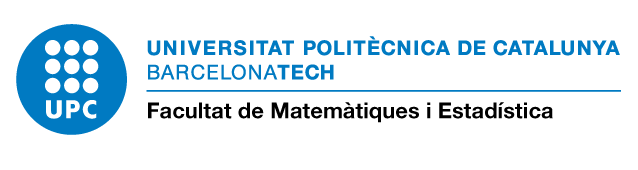 Cognoms/ Surname:	Nom/ Name:					País/ Country:	DNI or Passaport /ID or Passport:	Data/ Date:					L’estudiant sol·licita poder cursar les assignatures que  a continuació es detallen a la Facultat de Matemàtiques i Estadística: /The student applies for the permission to study the specified subjects below at the School of Mathematics and Statistics:Signatura de l’estudiant	/a /							                                               Coordinador/a del MESIO (FME-UPC) /                      Student’s signature					               			                               MESIO Academic Coordinator (FME-UPC)DADES PERSONALS ESTUDIANT VISITANT / PERSONAL DATA VISITING STUDENT EMAIL: MÒBIL/ Cell phone: Domicili familiar (carrer, núm, codi postal, ciutat) / Family Address (street, number, zip code, city): Domicili durant el curs (carrer, núm, codi postal, ciutat) / Address during the academic year (street, number, zip code, city):Estudis i Universitat / Degree and University: Documentació a adjuntar/ Documents to attach:               Fotocòpia i original de / Copy and hard copy of:	DNI/PASSAPORT / ID or Passport. Expedient acadèmic de la universitat d'origen/ Transcript of records of home University. Informació bàsica de protecció de dades: (Estudiants de fora la UPC que accedeixen als estudis de Màster o Doctorat) Sí, accepto que Universitat Politècnica de Catalunya tracti les meves dades personals de conformitat amb els requisits anteriors (indispensable per a poder tramitar la sol·licitud).Signtura:Data:Codi assignatura/ Subject’s codeNom de l’assignatura/ Subject’s nameCrèdits ECTS/ ECTS creditsSemestre/ SemesterResponsable del tractamentUniversitat Politècnica de CatalunyaRector de la Universitat Politècnica de CatalunyaC. Jordi Girona, 31. Edifici. R. 08034 BarcelonaDelegat Responsablehttps://www.upc.edu/normatives/ca/proteccio-de-dades/normativa-europea-de-proteccio-de-dades/dades- de-contacte-del-delegat-de-proteccio-de-dadesFinalitatF01.1 Accés a estudiants Màsters i Doctorats(https://rat.upc.edu/ca/registre-de-tractaments-de-dades-personals/F01.1)Dades personals i acadèmiques que han permès l'accés de l'estudiant a uns estudis de l'oferta de la UPC en un curs determinat per tal d'obrir un expedient com a base del currículum que desenvoluparà a la UPC.LegitimacióCompliment d’una missió realitzada en interès públic:Llei 1/2003, de 19 de febrer, d’universitats de CatalunyaLlei Orgànica 6/2001, de 21 de desembre, d’UniversitatCategories de destinataris (cessions i transferències)NacionalsA altres universitats que han subscrit un conveni amb la UPC; a entitats que ofereixin serveis amb fins de formació, convocatòries de beques o ajuts, recerca o inserció laboral; a empreses i institucions que ofereixen pràctiques o ajuts a estudiants i a antics alumnes.Quan la cessió estigui autoritzada per una llei: a la Tresoreria General de la Seguretat Social i al Consell de Coordinació Universitària.Quan tingui com a destinatari el síndic de greuges o el defensor del poble, el Ministeri Fiscal, jutges o tribunals, la Sindicatura de Comptes o el Tribunal de Comptes en exercici de les seves funcions.A altres administracions, per a l’exercici de competències iguals o que versin sobre les mateixes matèries: el departament de la Generalitat de Catalunya i el ministeri competents en temes que afectin l’educació superior universitària.Quan el tractament respongui a l’acceptació lliure i legítima d’una relació jurídica el desenvolupament, el compliment i el control de la qual impliqui la connexió amb fitxers de tercers, com ara entitats bancàries que gestionen el cobrament de la matrícula, l’agència competent en la gestió d’ajuts universitaris i altres entitats per a la concessió de subvencions.InternacionalsAmb el consentiment de l'interessat, a altres organismes o entitats que han subscrit convenis de col·laboració amb la UPC.Drets de les personesSol·licitar l'accés, la rectificació o supressió, la limitació del tractament. Oposar-se al tractament. Portabilitat de les dades. (https://www.upc.edu/normatives/ca/proteccio-de-dades/normativa-europea-de-proteccio- de-dades/drets)Termini de conservacióMentre sigui necessari per a qualsevol dels propòsits que es descriuen a la nostra política de conservació (https://www.upc.edu/normatives/ca/proteccio-de-dades/normativa-europea-de-proteccio-de- dades/politica-de-conservacio-de-les-dades-de-caracter-personal)ReclamacióSi no ha estat satisfet l'exercici dels vostres drets, podeu presentar una reclamació davant l'APDCAT: apdcat.gencat.cat